МИНИСТЕРСТВО ОБЩЕГО И ПРОФЕССИОНАЛЬНОГО ОБРАЗОВАНИЯ СВЕРДЛОВСКОЙ ОБЛАСТИГосударственное бюджетное  общеобразовательное учреждение Свердловской области, реализующееадаптированные основные общеобразовательные программы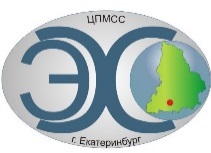 «Центр психолого-медико-социального сопровождения «Эхо»ГБОУ СО «ЦПМСС «Эхо»Отчёт о проведении Дня правовой помощи детям среди обучающихся 5-9 классов  ГБОУ СО «ЦПМСС «Эхо».Во исполнение приказа Министерства общего и профессионального образования Свердловской области от 15.02.2016 № 54-Д «О мерах, направленных на обеспечение комплексной безопасности и охраны труда государственных образовательных организаций Свердловской области, подведомственных Министерству общего и профессионального образования Свердловской области, и муниципальных образовательных организаций, расположенных на территории Свердловской области, на 2016 год», в целях правового просвещения обучающихся (воспитанников) в Государственном бюджетном образовательном учреждении Свердловской области для детей, нуждающихся в психолого-педагогической и медико-социальной помощи «Центр психолого-медико-социального сопровождения «Эхо» в 5-9 классах прошли мероприятия, приуроченные ко Дню правовой помощи детям.Тематическая неделя "Детские права" проводилась  в ГБОУ СО ЦПМСС "Эхо" в период с 14 по 18 ноября 2016 года в соответствии с приказом ГБОУ СО ЦПМСС "Эхо" от  24.10.2016 № 145 "О проведении Дня правовой помощи детям".Тематическая неделя "Детские права" включала  ряд мероприятий, приуроченных ко Дню правовой помощи детям:ФОТООТЧЁТ «Проведение правового урока "Детские права" для обучающихся 5,8,9 классов и 6-7 классов»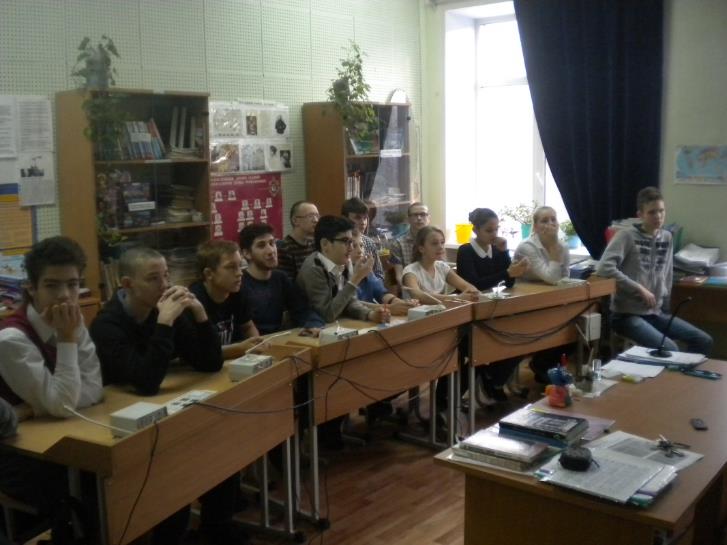 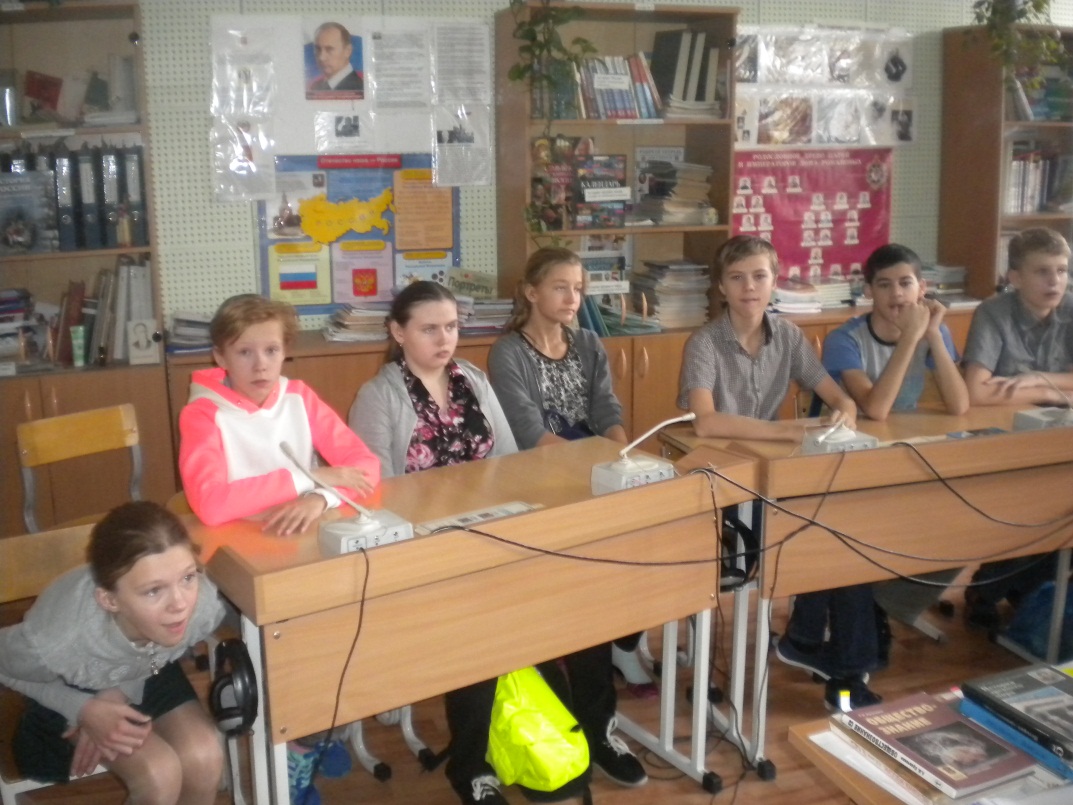 Интерактивное тестирование  «Что? Где? Когда?» для обучающихся 5,8,9 классов и 6-7 классов с использованием системы опроса и тестирования ActivInspire и пультов ACTIVOT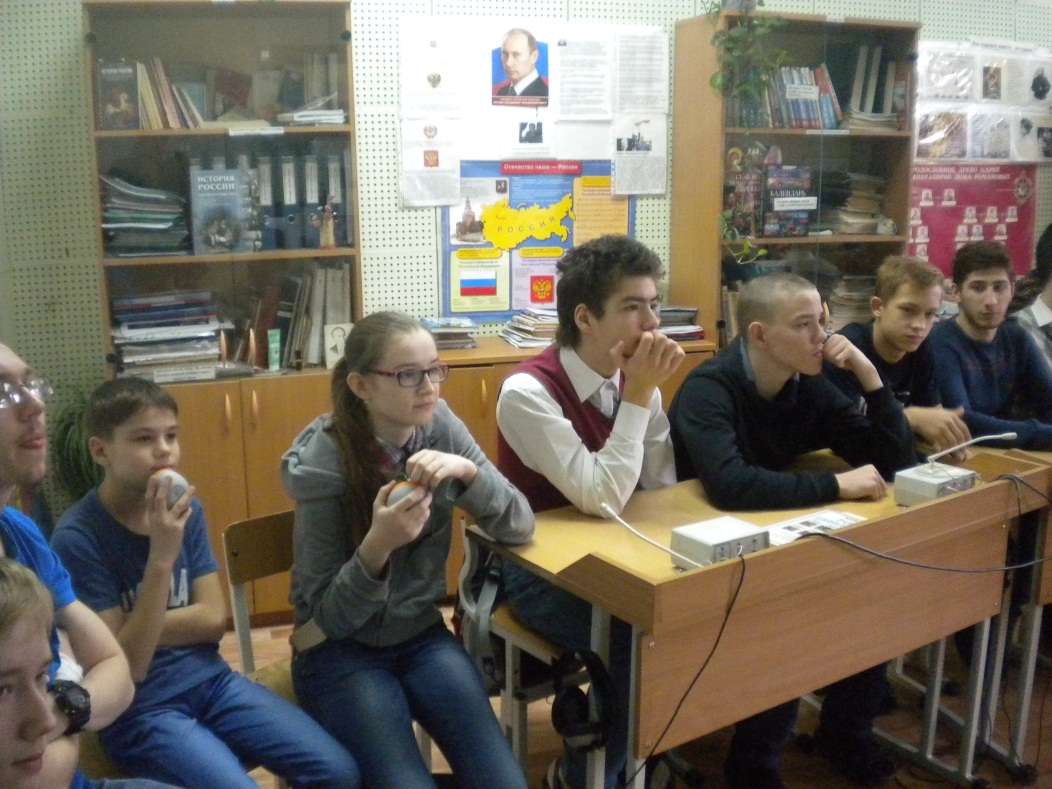 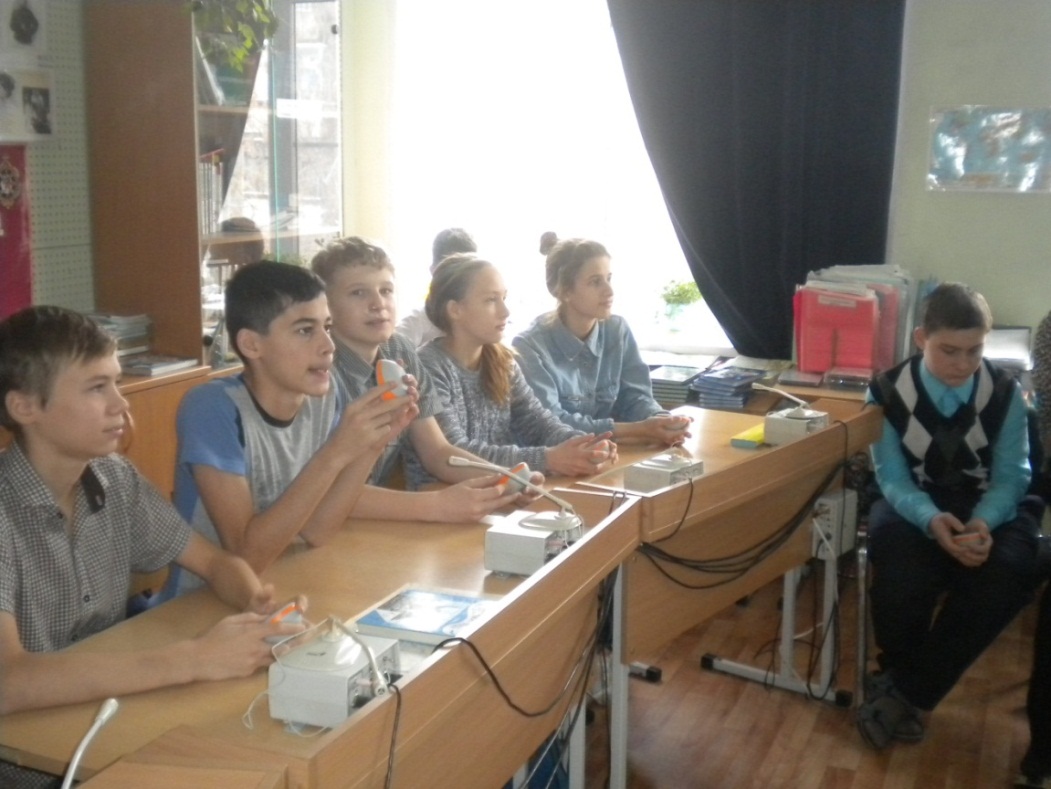 Выполнение интерактивных заданий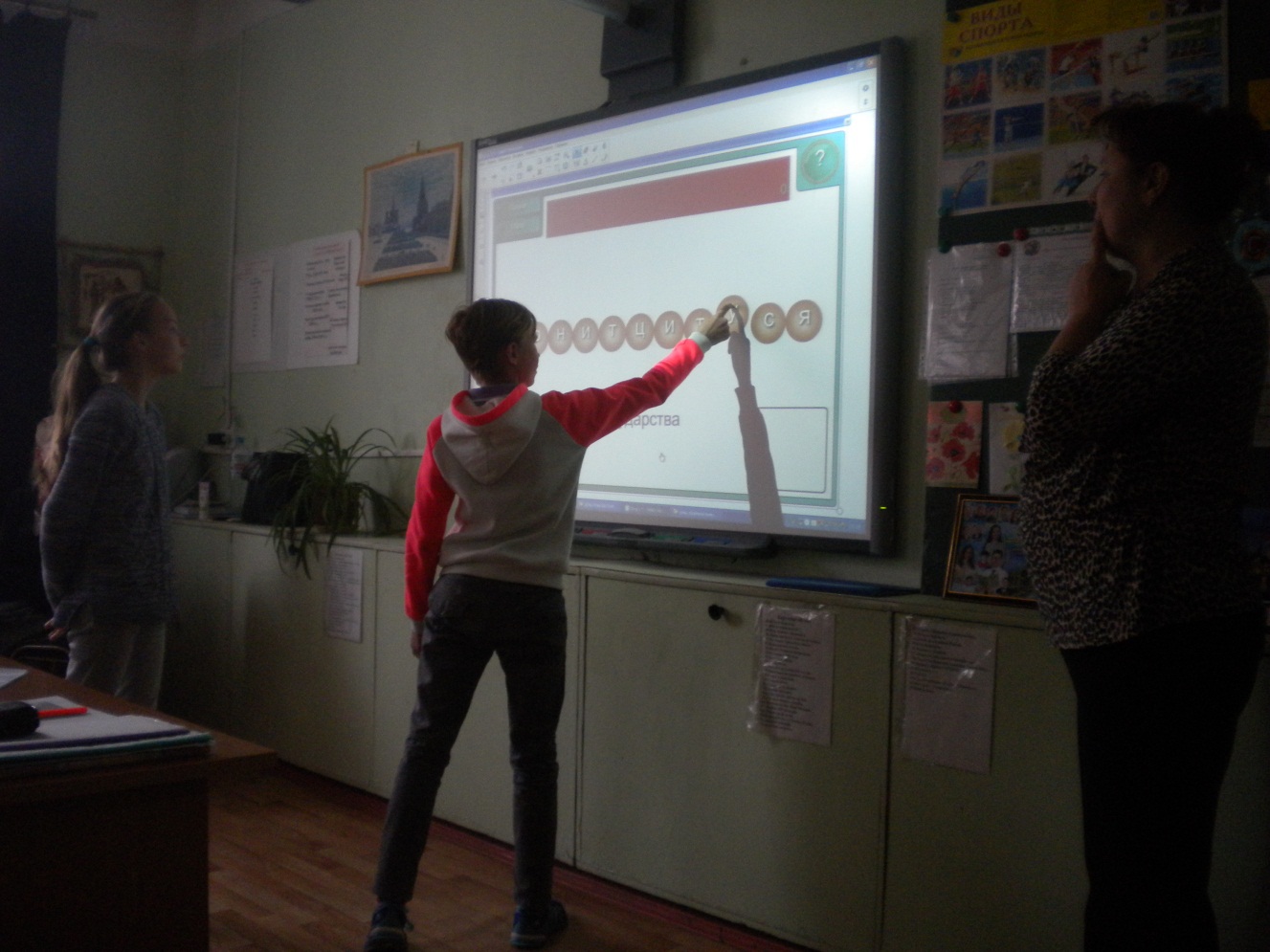 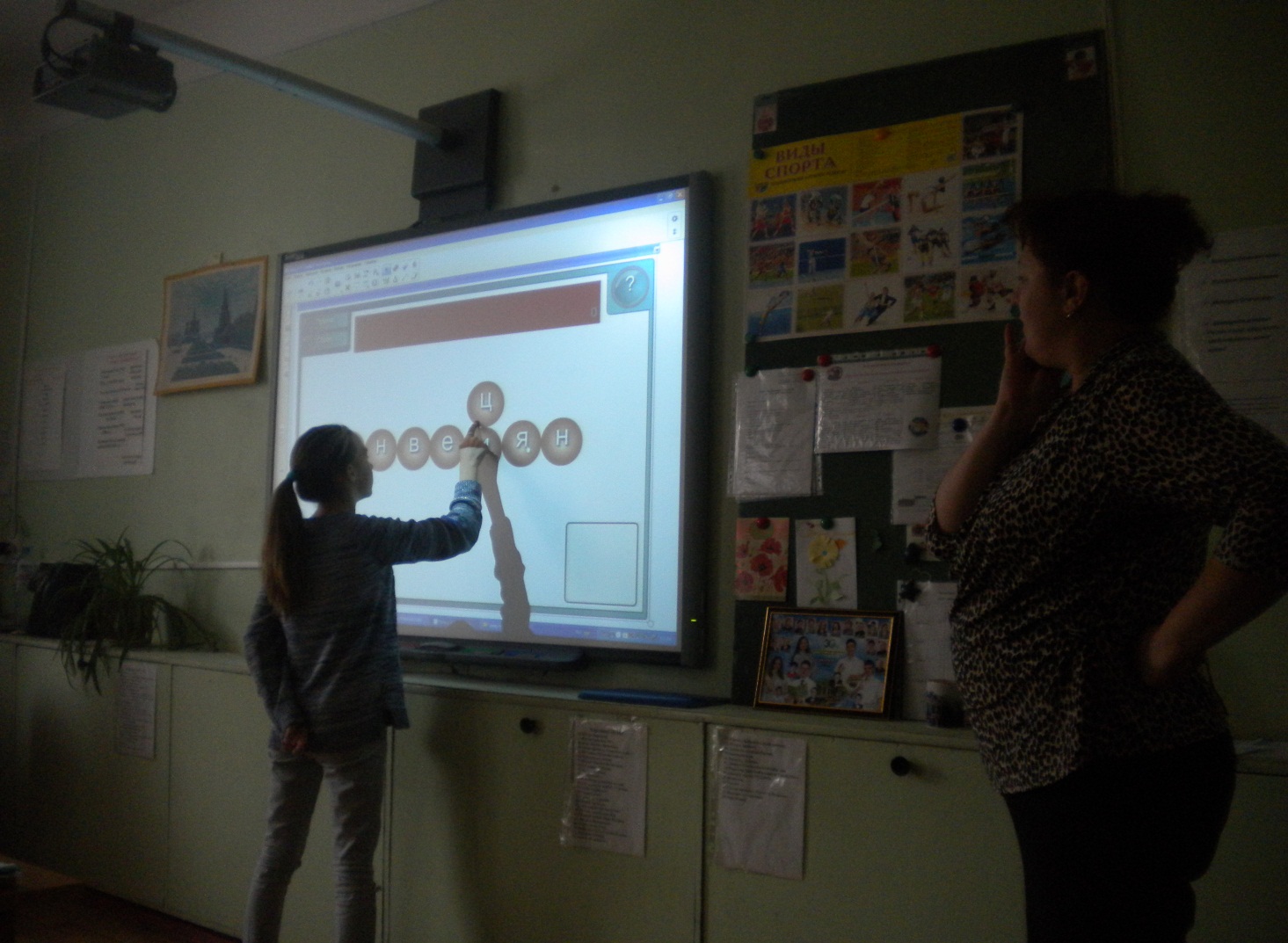                                 Слово «Конституция»                                                                            Слово «Конвенция»Творческий конкурс рисунков обучающихся на тему «Дети тоже имеют права» и оформление тематического стенда  «20 ноября – Всероссийский день правовой помощи детям»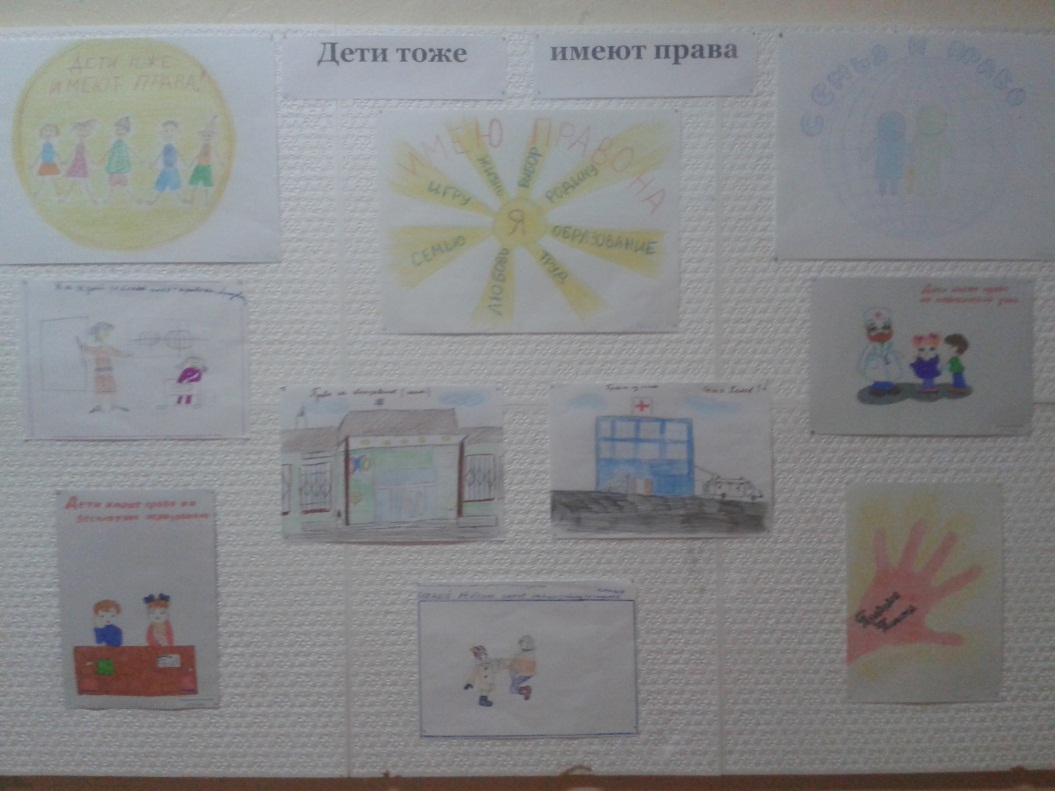 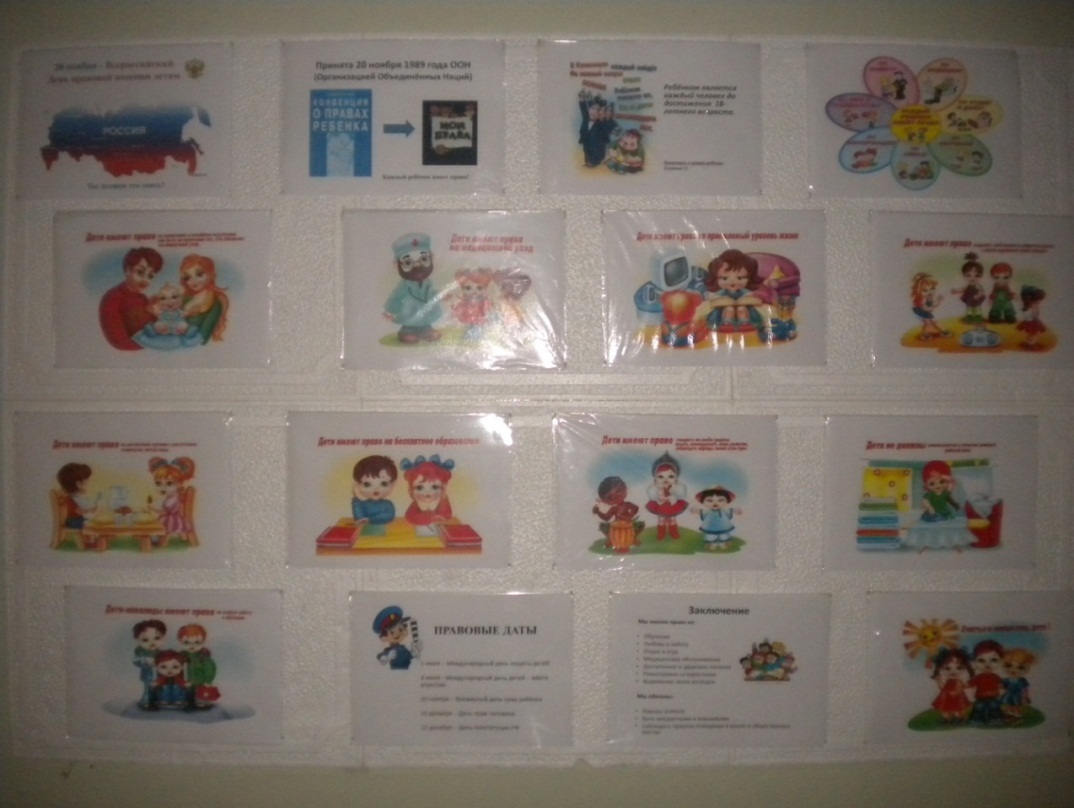 Обучающимся очень понравились все тематические мероприятия, проведённые в рамках тематической недели: классные часы, рисование на заданную тему, особенный интерес вызвали у обучающихся: правовой урок, интерактивное тестирование и игровые задания. Обучающимся была предложена красочная презентация, которая раскрывала права детей на основе Конвенции о правах детей. После просмотра презентации, была проведена уточняющая беседа и итоговый контроль в форме тестирования и игровых заданий. Обучающиеся получили много полезной информации:- о своих правах и  обязанностях- о «правовых» датах, которые отмечаются в нашей стране- о документах, в которых отражаются права детей и всех людей РФ.Особых затруднений при проведении мероприятий не было, единственное, у обучающихся недостаточный словарный запас по специализированным правовым терминам: «попечение», «равноправие», «приемлемый уровень жизни».Мероприятия на данную тематику необходимо проводить ежегодно и желательно с участием внешних организаций по защите прав детей.23.11.2016Коногорова Н.В., И.о.зам.директора по УВР,социальный педагог№ДатаМероприятиеОтветственныеФорма / ТиппроведенияКоличество обучающихся -участников мероприятия114-18 ноябряСоздание и распространение буклета"Права ребёнка" Дунаева О.Н.,Коногорова Н.В.Буклет в классные уголки 214-18 ноябряОрганизация выставки, приуроченной ко Дню правовой помощи детямПалеева Н.А.,библиотекарь315 ноября17 ноября15 ноября17 ноября14 ноября 17 ноября16 ноябряТематические классные часы:5А - "Права и обязанности детей"6А – "Правовая помощь детям"6Б - "Права и обязанности детей"7А – "Правовая помощь детям"8А - "Защита прав ребёнка"8Б - "Правовая помощь детям"9А - "Закон и ребёнок"Якимов Н.С.Силаева В.В.Дунаева О.Н.Кузнецова Т.С.Шевелёва А.С.Коногорова Н.В.Востротин И.С.Просмотр презентаций, беседы, просмотр видеофильмов5А - 66А - 46Б - 37А - 58А - 68Б - 5 9А - 2Общее количество - 31414-15 ноябряИндивидуальные коррекционные занятия с обучающимися 5-6 классов на тему «Права и обязанности детей» Мазеина А.И.Чтение и просмотр презентаций 5А - 36А – 3Общее количество - 6517 ноябряТворческий конкурс рисунков обучающихся на тему «Дети тоже имеют права»:5А – Попов А. «Право на образование»5А - Свистунов Н. «Право на медицинскую помощь»6А – Мальцев Н. «Каждый ребёнок имеет право на образование»6А – Кудашев Игорь «Каждый ребёнок имеет право на заботу со стороны взрослых»       6Б – Кунникова Е. «Дети имеют право на бесплатное образование»6Б – Зеленцова К. «Дети имеют право на медицинский уход»8Б – Рычков Д. «Я имею право»8Б – Горбунцов А. «Семья и право»8Б – Монахов С. «Правовая помощь»8Б – Смирнов И. «Дети тоже имеют права»Коногорова Н.В.Аристова Г.А.Родионова Л.Г.Пономарёва О.М.Тюрина Т.Л.Рисунки, плакаты5А - 26А - 26Б - 28Б - 4Общее количество - 10618 ноября- Проведение правового урока "Детские права" для обучающихся 5,8,9 классовКоногорова Н. В.Просмотр презентации,беседа 5 «А» - 4, 8 «А» - 6, 8 «Б» - 5, 9 «А» - 2 Общее количество - 17618 ноября- Проведение правового урока "Детские права" для обучающихся 6-7 классовКоногороваН. В.Просмотр презентации, беседа6 «А» - 2, 6 «Б» - 4, 7 «А» - 5Общее количество - 11718 ноября- Интерактивное тестирование  «Что? Где? Когда?» для обучающихся 5,8,9 классов с использованием системы опроса и тестирования ActivInspire и пультов ACTIVOT- Выполнение интерактивных заданийКоногорова Н.В.Шевелёва А.С.Шевелёва А.С.Тестирование, игровые задания5 «А» - 4, 8 «А» - 6, 8 «Б» - 5, 9 «А» - 2 Общее количество - 17718 ноября- Интерактивное тестирование  «Что? Где? Когда?» для обучающихся 6-7 классов с использованием системы опроса и тестирования ActivInspire и пультов ACTIVOT- Выполнение интерактивных заданийКоногорова Н.В.Шевелёва А.С.Шевелёва А.С.Тестирование, игровые задания6 «А» - 2, 6 «Б» - 4,7 «А» - 5Общее количество - 11818 ноябряОформление тематического стенда на 3 этаже учебного корпуса: «20 ноября – Всероссийский день правовой помощи детям» Коногорова Н.В.Конвенция о правах ребёнка в картинках921 ноября- Подведение итогов недели "Детские права".- Отчёт о проведении мероприятий приуроченных приуроченной ко Дню правовой помощи детям для обучающихся  5 - 9-х классов- Подготовка сертификатов «Лучший знаток детских прав» (по итогам интерактивного тестирования»)Коногорова Н.В.Шевелёва А.С.